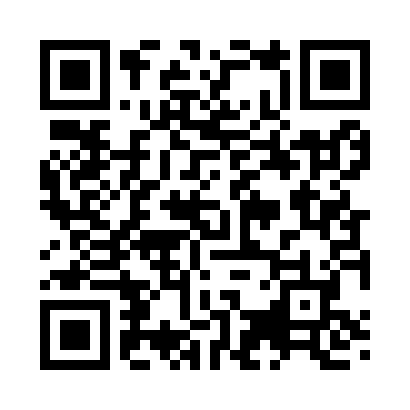 Prayer times for Nukus, UzbekistanWed 1 May 2024 - Fri 31 May 2024High Latitude Method: NonePrayer Calculation Method: Muslim World LeagueAsar Calculation Method: ShafiPrayer times provided by https://www.salahtimes.comDateDayFajrSunriseDhuhrAsrMaghribIsha1Wed4:075:5612:594:528:029:442Thu4:055:5512:594:528:039:463Fri4:035:5412:584:538:049:484Sat4:015:5212:584:538:059:495Sun3:595:5112:584:538:069:516Mon3:575:5012:584:548:079:537Tue3:555:4912:584:548:089:548Wed3:535:4712:584:548:099:569Thu3:525:4612:584:558:109:5810Fri3:505:4512:584:558:129:5911Sat3:485:4412:584:558:1310:0112Sun3:465:4312:584:568:1410:0313Mon3:455:4212:584:568:1510:0414Tue3:435:4112:584:568:1610:0615Wed3:415:4012:584:578:1710:0716Thu3:405:3912:584:578:1810:0917Fri3:385:3812:584:578:1910:1118Sat3:365:3712:584:588:2010:1219Sun3:355:3612:584:588:2110:1420Mon3:335:3512:584:588:2210:1521Tue3:325:3412:584:598:2310:1722Wed3:305:3312:584:598:2410:1823Thu3:295:3312:584:598:2510:2024Fri3:275:3212:585:008:2610:2125Sat3:265:3112:595:008:2710:2326Sun3:255:3012:595:008:2710:2427Mon3:235:3012:595:018:2810:2628Tue3:225:2912:595:018:2910:2729Wed3:215:2812:595:018:3010:2930Thu3:205:2812:595:018:3110:3031Fri3:195:2712:595:028:3210:31